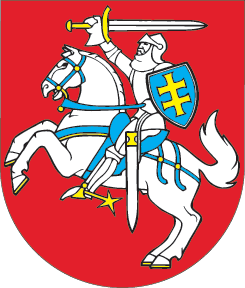 LIETUVOS RESPUBLIKOSŠVIETIMO ĮSTATYMO NR. I-1489 2, 7, 8, 9, 24, 27, 36, 37, 43, 46 IR 47 STRAIPSNIŲ PAKEITIMOĮSTATYMAS2015 m. gruodžio 22 d. Nr. XII-2213Vilnius1 straipsnis. 2 straipsnio pakeitimasPakeisti 2 straipsnio 21 dalį ir ją išdėstyti taip:„21. Privalomasis švietimas – Lietuvos Respublikos piliečiams, gyvenantiems Lietuvos Respublikoje, ir užsieniečiams, turintiems teisę nuolat ar laikinai gyventi Lietuvos Respublikoje, privalomas ir valstybės garantuojamas ugdymas iki 16 metų pagal priešmokyklinio, pradinio, pagrindinio ugdymo programas.“2 straipsnis. 7 straipsnio pakeitimasPakeisti 7 straipsnio 3 dalį ir ją išdėstyti taip:„3. Ikimokyklinis ugdymas teikiamas vaikui nuo gimimo, iki jam pradedamas teikti priešmokyklinis ugdymas.“3 straipsnis. 8 straipsnio pakeitimasPakeisti 8 straipsnio 3 dalį ir ją išdėstyti taip:„3. Priešmokyklinis ugdymas pradedamas teikti vaikui, kai tais kalendoriniais metais jam sueina 6 metai. Priešmokyklinis ugdymas gali būti teikiamas anksčiau tėvų (globėjų) prašymu, vadovaujantis švietimo ir mokslo ministro patvirtintu Vaiko brandumo mokytis pagal priešmokyklinio ir pradinio ugdymo programas įvertinimo tvarkos aprašu, bet ne anksčiau, negu jam sueina 5 metai.“4 straipsnis. 9 straipsnio pakeitimasPakeisti 9 straipsnio 3 dalį ir ją išdėstyti taip:„3. Pagal pradinio ugdymo programą vaikas pradedamas ugdyti, kai jam tais kalendoriniais metais sueina 7 metai. Atskiru atveju vaikas, kuriam tais kalendoriniais metais sueina 7 metai ir kuriam reikalinga nuolatinė kvalifikuotų specialistų pagalba bei sveikatą tausojantis dienos režimas, tėvų (globėjų) prašymu švietimo ir mokslo ministro nustatyta tvarka vienus metus gali būti ugdomas įstaigoje, vykdančioje priešmokyklinio ugdymo programą, ar namuose pagal jo specialiesiems ugdymosi poreikiams pritaikytas programas.“5 straipsnis. 24 straipsnio pakeitimas1. Pakeisti 24 straipsnio 2 dalį ir ją išdėstyti taip:„2. Valstybė imasi priemonių, kad kiekvienas vaikas Lietuvoje mokytųsi pagal priešmokyklinio, pradinio, pagrindinio, vidurinio ugdymo programas.“2. Pakeisti 24 straipsnio 3 dalies 1 punktą ir jį išdėstyti taip:„1) priešmokyklinį, pradinį, pagrindinį ir vidurinį ugdymą;“.6 straipsnis. 27 straipsnio pakeitimasPakeisti 27 straipsnio 4 dalį ir ją išdėstyti taip:„4. Neformaliojo švietimo programas (išskyrus priešmokyklinio ugdymo programą) ir savišvietą asmuo renkasi laisvai.“7 straipsnis. 36 straipsnio pakeitimas1. Pakeisti 36 straipsnio 1 dalį ir ją išdėstyti taip: „1. Mokiniai į atitinkamą ugdymo programą vykdančią mokyklą, vadovaujantis Lietuvos Respublikos transporto lengvatų įstatymu (toliau – Transporto lengvatų įstatymas), vežami visuomeniniu transportu mokinio pažymėjime nurodytu maršrutu, mokykliniu autobusu arba kitu transportu. Į mokyklą ir atgal privalo būti vežami kaimuose, miesteliuose toliau kaip 3 kilometrai nuo mokyklos gyvenantys mokiniai, kurie mokosi pagal priešmokyklinio ir bendrojo ugdymo programas. Mokinių vežimo mokykliniu autobusu tvarką nustato švietimo ir mokslo ministras.“2. Pakeisti 36 straipsnio 2 dalį ir ją išdėstyti taip:„2. Mokinių, kurie turi specialiųjų ugdymosi poreikių ir nepajėgia patys atvykti į mokyklą mokytis pagal priešmokyklinio ugdymo ar bendrojo ugdymo programas (negali savarankiškai vaikščioti, dėl didelių sutrikimų yra nesaugūs gatvėje), vežimą į mokyklą ir atgal organizuoja valstybinės ir savivaldybės mokyklos savininko teises ir pareigas įgyvendinanti institucija (dalyvių susirinkimas), kitų mokyklų – savininkas (dalyvių susirinkimas) savo nustatyta tvarka ir atvejais.“8 straipsnis. 37 straipsnio pakeitimasPakeisti 37 straipsnio 6 dalį ir ją išdėstyti taip:„6. Mokyklos (išskyrus aukštąsias mokyklas) išorinis vertinimas atliekamas periodiškai, jį inicijuoja mokyklos savininko teises ir pareigas įgyvendinanti institucija (valstybinės mokyklos – biudžetinės įstaigos), savivaldybės vykdomoji institucija (savivaldybės mokyklos – biudžetinės įstaigos), savininko teises ir pareigas įgyvendinanti institucija (dalyvių susirinkimas) (valstybinės ir savivaldybės mokyklos – viešosios įstaigos), savininkas (dalyvių susirinkimas) (kitų mokyklų). Mokyklų, vykdančių ikimokyklinio, priešmokyklinio, bendrojo ugdymo ir formaliojo profesinio mokymo programas, veiklos išorinio vertinimo organizavimo ir vykdymo tvarką nustato švietimo ir mokslo ministras. Neformaliojo švietimo mokyklų (išskyrus mokyklas, vykdančias ikimokyklinio ir (ar) priešmokyklinio ugdymo programas) veiklos išorinio vertinimo tvarką nustato valstybinės ir savivaldybės mokyklos savininko teises ir pareigas įgyvendinanti institucija (dalyvių susirinkimas), kitų mokyklų – savininkas (dalyvių susirinkimas).“9 straipsnis. 43 straipsnio pakeitimasPakeisti 43 straipsnio 6 dalį ir ją išdėstyti taip:„6. Mokslo metų pradžią ir trukmę pagal priešmokyklinio ugdymo programas, bendrojo ugdymo programas, pirminio profesinio mokymo programas nustato švietimo ir mokslo ministras, pagal neformaliojo švietimo programas (išskyrus priešmokyklinio ugdymo ir tęstinio profesinio mokymo programas) – savininko teises ir pareigas įgyvendinanti institucija (dalyvių susirinkimas), savininkas, pagal tęstinio profesinio mokymo programas – mokykla.“10 straipsnis. 46 straipsnio pakeitimasPakeisti 46 straipsnio 2 dalies 3 punktą ir jį išdėstyti taip:„3) mokytis pagal priešmokyklinio, pradinio ir pagrindinio ugdymo programas iki 16 metų.“11 straipsnis. 47 straipsnio pakeitimas1. Pakeisti 47 straipsnio 1 dalies 6 punktą ir jį išdėstyti taip:„6) 5 metų sulaukusį vaiką, jeigu jis yra pakankamai subrendęs, leisti mokytis pagal priešmokyklinio ugdymo programą, o 6 metų sulaukusį vaiką – pagal pradinio ugdymo programą;“.2. Pakeisti 47 straipsnio 2 dalies 1 punktą ir jį išdėstyti taip:„1) vaiką, kuriam tais kalendoriniais metais sueina 6 metai, leisti mokytis pagal priešmokyklinio ugdymo programą, išskyrus šio įstatymo 8 straipsnio 3 dalyje numatytus atvejus, vaiką, kuriam tais kalendoriniais metais sueina 7 metai, leisti mokytis pagal pradinio ugdymo programą, išskyrus šio įstatymo 9 straipsnio 3 dalyje numatytus atvejus;“.3. Pakeisti 47 straipsnio 2 dalies 6 punktą ir jį išdėstyti taip:„6) užtikrinti vaiko parengimą mokyklai, jo mokymąsi pagal priešmokyklinio, pradinio ir pagrindinio ugdymo programas iki 16 metų;“.12 straipsnis. Įstatymo įsigaliojimas ir įgyvendinimas1. Šis įstatymas, išskyrus šio straipsnio 2 dalį, įsigalioja 2016 m. rugsėjo 1 d.2. Lietuvos Respublikos švietimo ir mokslo ministras ir Lietuvos Respublikos socialinės apsaugos ir darbo ministras iki 2016 m. rugpjūčio 31 d. priima šio įstatymo įgyvendinamuosius teisės aktus.Skelbiu šį Lietuvos Respublikos Seimo priimtą įstatymą.Respublikos Prezidentė	Dalia Grybauskaitė